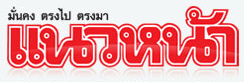 ข่าวประจำวันอังคารที่ 6 มีนาคม พ.ศ. 2561 หน้า 9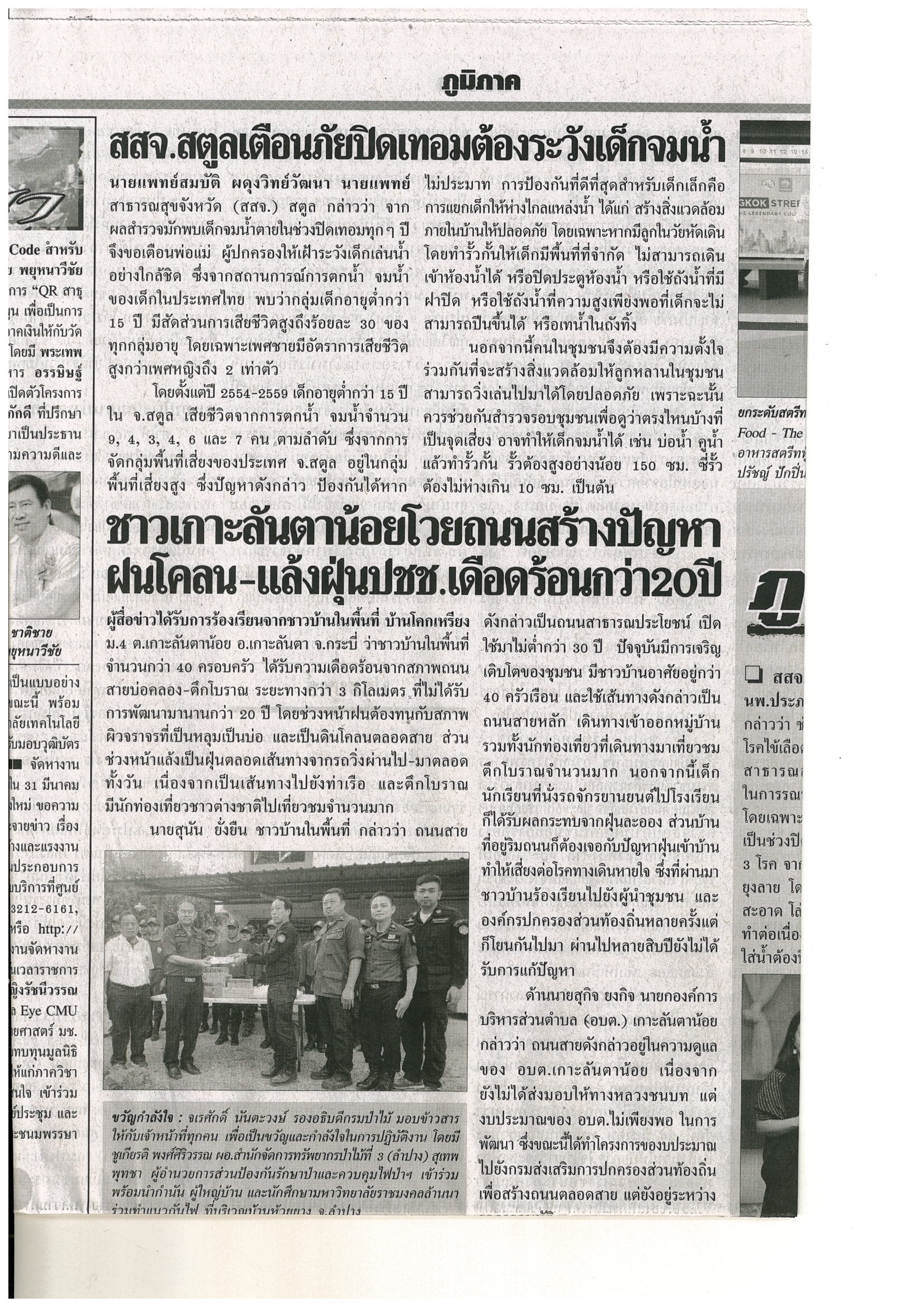 ข่าวประจำวันอังคารที่ 6 มีนาคม พ.ศ. 2561 หน้า 9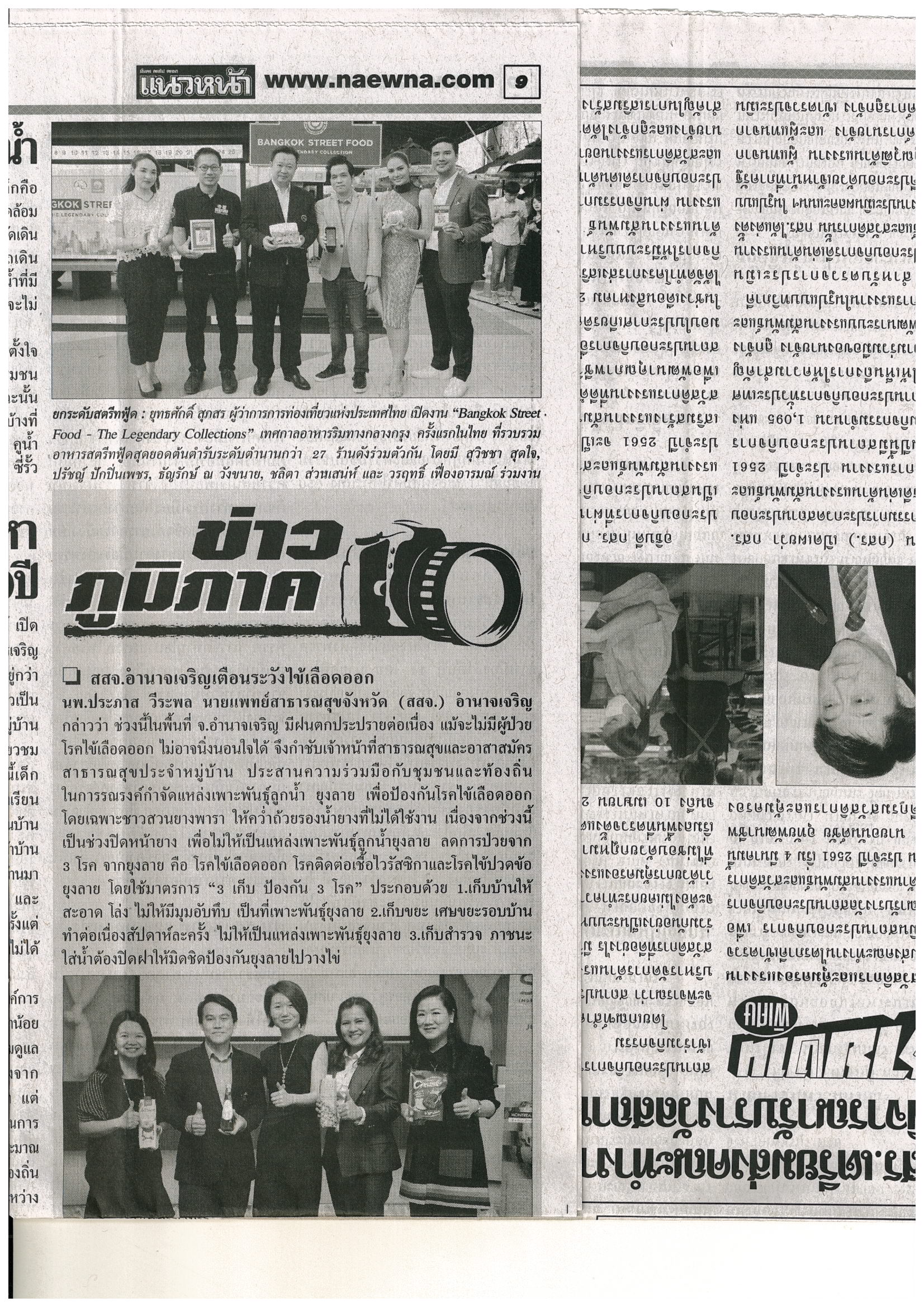 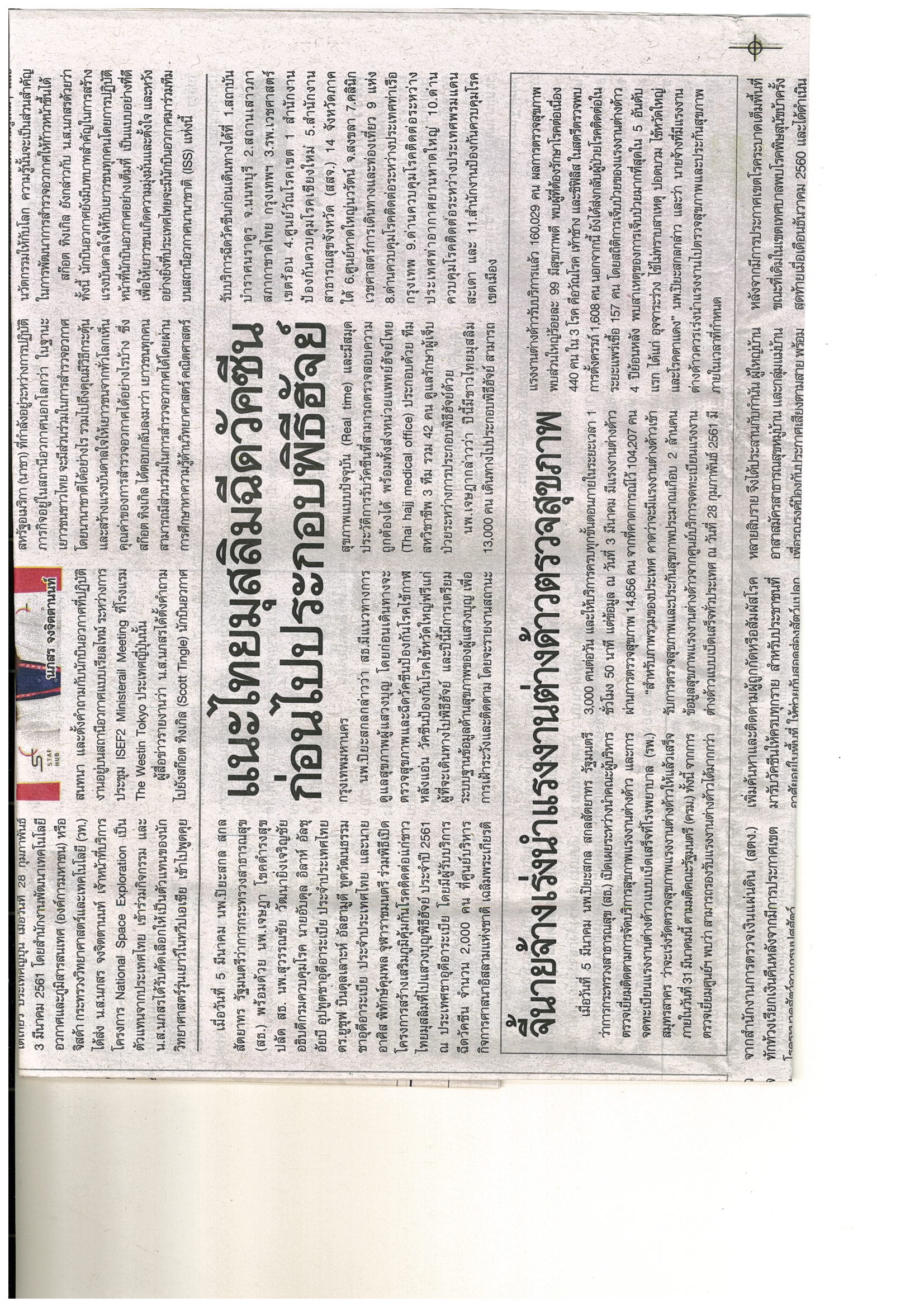 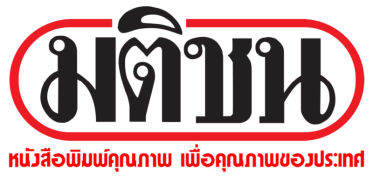 ข่าวประจำวันอังคารที่ 6 มีนาคม พ.ศ. 2561 หน้า 7ข่าวประจำวันอังคารที่ 6 มีนาคม พ.ศ. 2561 หน้า 7